REAL ESTATE AUCTIONSAT. OCT. 12                                1:00 P.M.James L. Frisbie Estate2217 IL Rt. 26 N., Freeport, IL1941   2-Story, 3 Bedroom Home on ½ acre, 1,500+ sq. ft.2 stall attached Garage. Incl. orig. pine cupboards in kitchen, elec. Stove & refrigeratorUpstairs Bedroom Porch, Main floor Laundry, Large Basement, Gas heat/central air,160’ well w/ newer pump.ALSO 2 LARGE OUT BUILDINGSTax Code: 07-14-18-301-008Terms: Cash day of sale w/ 10% down. Balance at closing 30 days. Taxes prorated, Title Ins. provided. Personal viewing, call auctioneer.NOTE:  Personal property sells same day. Watch for full list.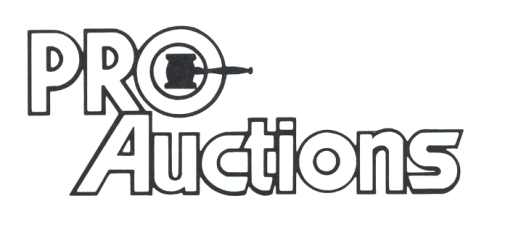 						RICK GARNHART, AUCTIONEER						German Valley, IL  815-238-3044						IL Lic: 440000901					